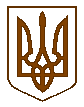 БУЧАНСЬКИЙ МІСЬКИЙ ГОЛОВАР О З П О Р Я Д Ж Е Н Н Я« 14 » вересня  2020 року					         	       		№ 124Про скликання позачергового засідання 84-ї сесії Бучанської міської радиVII скликання	На підставі ст.42, 46 Закону України «Про місцеве самоврядування в Україні»,РОЗПОРЯДЖАЮСЬ:Скликати 84-ту позачергову сесію Бучанської міської ради VII скликання о 16.00 год., 15 вересня  2020 року в приміщенні Бучанської міської ради за адресою: м. Буча,                                     вул. Енергетиків 12.До порядку денного 84-ї позачергової сесії внести питання у відповідності із додатком.Керуючому справами  Риженко Л.В. довести дане розпорядження до відома депутатів Бучанської міської ради та запросити на сесію керівників управлінь і відділів міської ради, представників засобів масової інформації. Контроль за виконанням даного розпорядження покласти на секретаря ради Олексюка В.П.Міський голова							     	    А.П. Федорук Погоджено:Керуюча справами						              Л.В. РиженкоНачальник юридичного відділу					    М.С. Бєляков